Załącznik I.4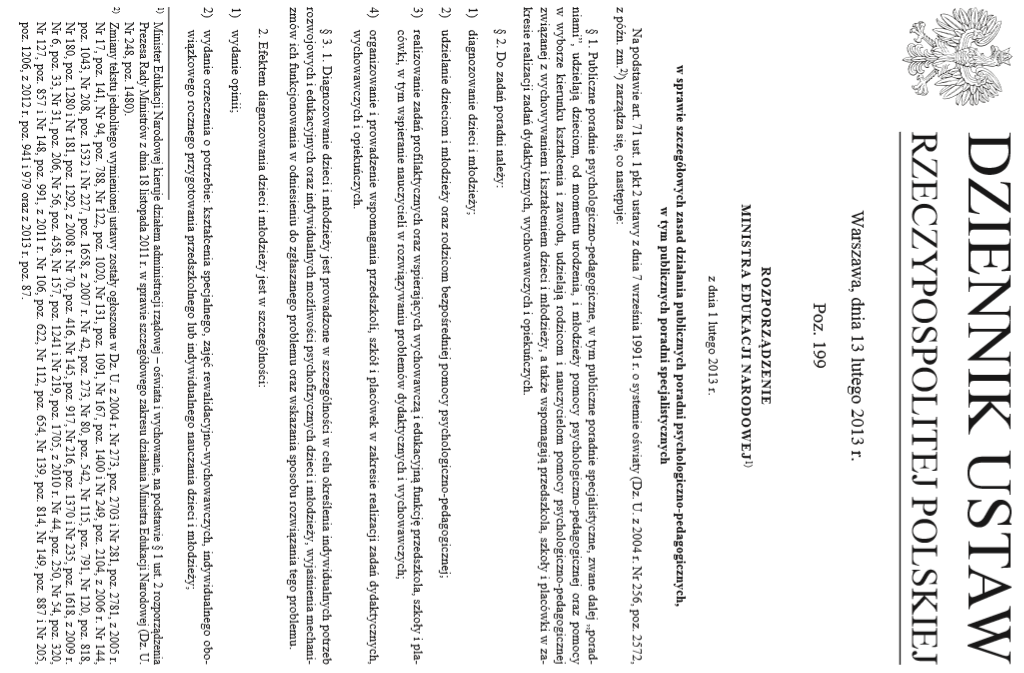 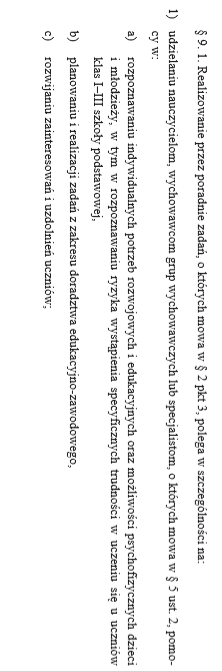 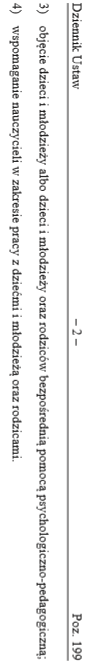 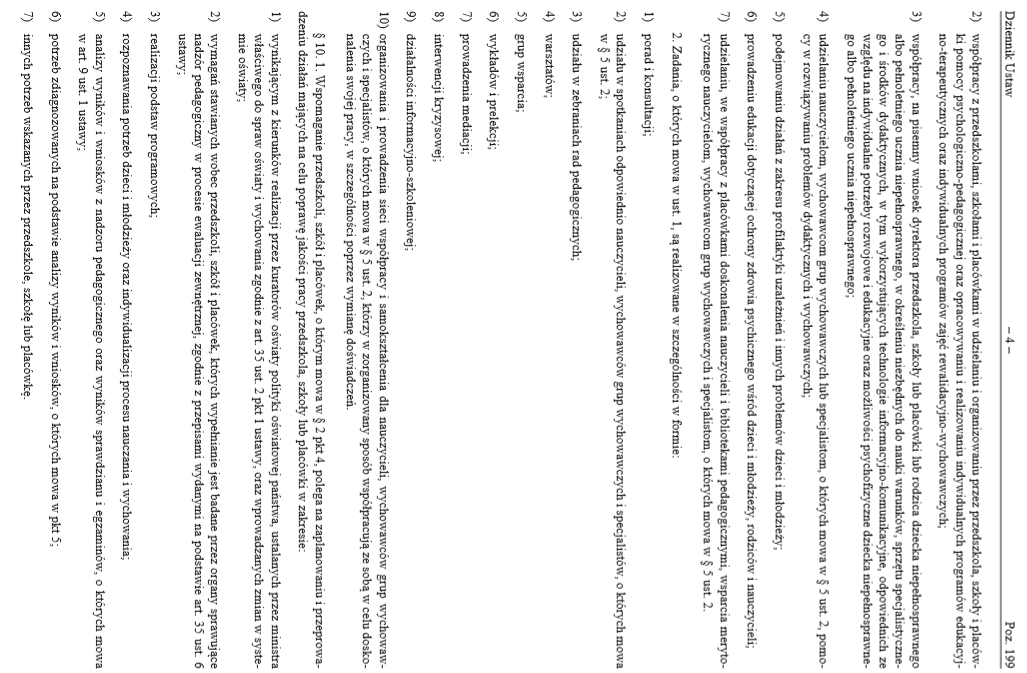 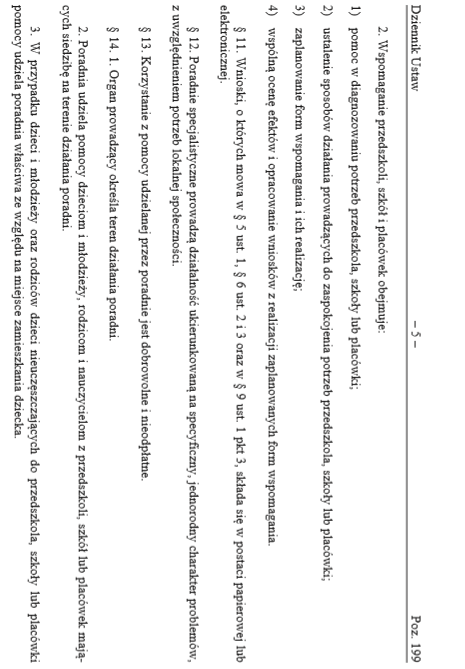 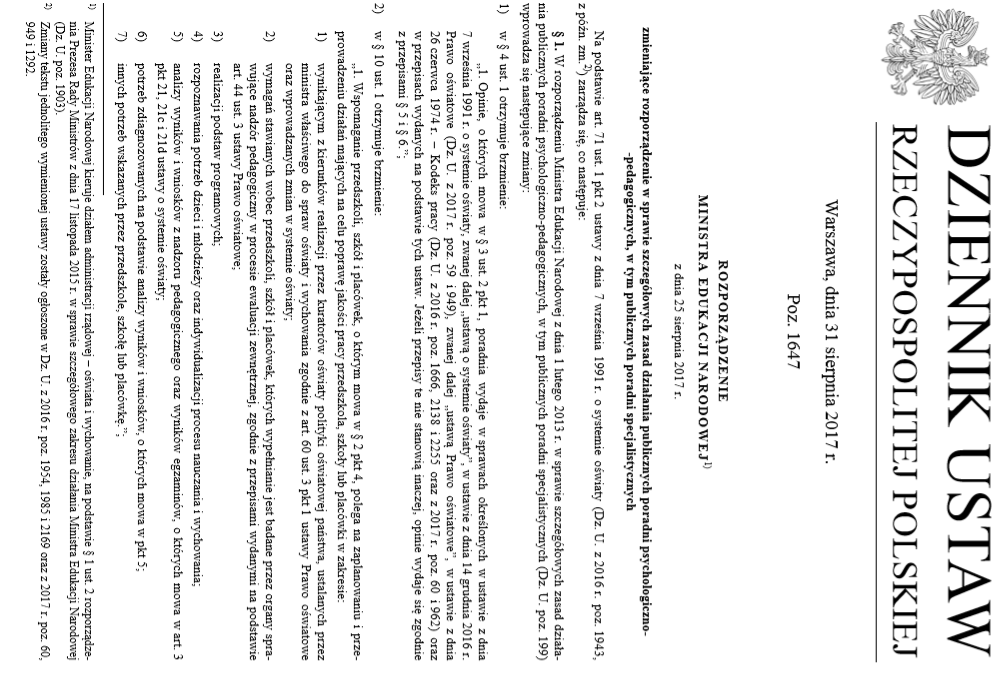 